Publiczna Szkoła Podstawowaim. Tadeusza Kościuszkiw Kłonówku-KoloniiRegulamin funkcjonowania 
Publicznej Szkoły Podstawowej w  Kłonówku-Kolonii
w czasie epidemii związanej z COVID-19Opracował:                                                                                  Zatwierdził:Agnieszka Kopyt Ewa SochaDorota Rojek                                                   Kłonówek-Kolonia,  31.08.2020 r.Spis treściCel regulaminuInformacje ogólne na temat koronawirusaOrganizacja zajęć w szkole Higiena, czyszczenie i dezynfekcja pomieszczeń i powierzchniGastronomiaProfilaktyka dotycząca postępowania uczniów, ich rodziców oraz nauczycieli, pracowników szkoły:Profilaktyka dotycząca postępowania uczniów szkołyProfilaktyka dotycząca postępowania rodziców uczniów szkołyProfilaktyka dotycząca postępowania pracowników pedagogicznych szkołyProfilaktyka dotycząca postępowania pracowników niepedagogicznych szkołyProfilaktyka dotycząca postępowania dyrektora szkołyPostępowanie w przypadku podejrzenia zakażenia u uczniaPostępowanie w przypadku podejrzenia zakażenia u pracowników szkołyPozostałe zagadnieniaROZDZIAŁ I Cel regulaminuRegulamin ma na celu zapewnienie higienicznych warunków pobytu uczniów 
w szkole oraz ochronę przed rozprzestrzenieniem się choroby. Celem niniejszego regulaminu jest ustalenie zasad postępowania profilaktycznego                             w związku z zachorowaniami z powodu koronawirusa, aby zdrowi uczniowie/ pracownicy szkoły nie byli narażeni na niebezpieczeństwo zarażenia się od osoby chorej. Celem niniejszego regulaminu jest także ustalenie zasad postępowania w przypadku potwierdzonego w szkole zachorowania z powodu koronawirusa.  ROZDZIAŁ II Informacje ogólne na temat koronawirusaKoronawirus przenosi się: bezpośrednio, drogą kropelkową – zawierające wirusa drobne kropelki powstające w trakcie kaszlu, kichania, mówienia mogą być bezpośrednią przyczyna zakażenia. Odległość min. 1,5 m od osoby, z którą prowadzimy rozmowę, traktowana jest jako bezpieczna pod warunkiem, że osoba ta nie kaszle i nie kicha w naszym kierunku (strumień wydzieliny oddechowej pod ciśnieniem), pośrednio, poprzez skażone wydzieliną oddechową (podczas kichania czy kaszlu) przedmioty i powierzchnie. Wirus nie ma zdolności przetrwania poza organizmem człowieka, ulega dezaktywacji po kilku- kilkunastu godzinach. Koronawirus jest wirusem osłoniętym cienką warstwą tłuszczową, dlatego jest wrażliwy na wszystkie detergenty, w tym mydło, preparaty do dezynfekcji oraz promienie UV. Oznacza to, że łatwo go inaktywować prostymi środkami czystości. ROZDZIAŁ III Organizacja zajęć w szkole Do szkoły może uczęszczać uczeń bez objawów chorobowych sugerujących infekcję dróg oddechowych oraz gdy domownicy nie przebywają na kwarantannie lub                       w izolacji w warunkach domowych lub w izolacji. W tym celu rodzic/opiekun prawny wypełnia oświadczenie, w którym oświadcza, że dziecko nie miało kontaktu z osobą zakażoną wirusem Covid-19  oraz nikt z członków najbliższej rodziny otoczenia nie przebywa na kwarantannie, nie przejawia widocznych oznak choroby. Jednocześnie oświadcza, iż jest świadom pełnej odpowiedzialności za dobrowolne posłanie dziecka do naszej placówki w aktualnej sytuacji epidemiologicznej.  (Załącznik nr 1)Uczniowie mogą być przyprowadzani do szkoły i z niej odbierani przez opiekunów bez objawów chorobowych sugerujących infekcję dróg oddechowych. W drodze do               i ze szkoły opiekunowie  z dziećmi oraz uczniowie przestrzegają aktualnych przepisów prawa dotyczących zachowania w przestrzeni publicznej. Przy wejściu do budynku szkoły znajduje się informacja o obowiązku dezynfekowania rąk oraz instrukcja użycia środka dezynfekującego (Załącznik nr 2),  jak również plakaty informacyjne o zasadach zachowania bezpieczeństwa dla uczniów i rodziców (Bezpieczny powrót - 10 zasad dla uczniów oraz Wskazówki dla rodzica)Wszyscy wchodzący do budynku szkoły mają obowiązek zdezynfekowania rąk. Opiekunowie odprowadzają dzieci  do drzwi wejściowych szkoły zachowując poniższe zasady: 1 opiekun z dzieckiem/dziećmi, dystans od kolejnego opiekuna z dzieckiem/dziećmi min. 1,5 m, dystans od pracowników szkoły min. 1,5 m,  opiekunowie powinni przestrzegać obowiązujących przepisów prawa związanych z bezpieczeństwem zdrowotnym obywateli (m.in. stosować środki ochronne: osłona ust i nosa, rękawiczki jednorazowe lub dezynfekcja rąk).  Szkoła ogranicza przebywanie w szkole osób z zewnątrz do niezbędnego minimum (obowiązuje je stosowanie środków ochronnych: osłona ust i nosa, rękawiczki jednorazowe lub dezynfekcja rąk, tylko osoby bez objawów chorobowych sugerujących infekcję dróg oddechowych) i w wyznaczonych przez pracowników szkoły obszarach. 
W przypadku konieczności bezpośredniego kontaktu z osobą trzecią, np. z dostawcą żywności bądź kurierem, pracownik szkoły powinien pamiętać o konieczności zachowania, w miarę możliwości, odległości co najmniej 1,5 m, a także o skorzystaniu ze środków ochrony osobistej – rękawiczek oraz maseczki ochronnej lub przyłbicy. Osoby trzecie nie powinny mieć bezpośredniego kontaktu z dziećmi.Rodzic/opiekun prawny jeżeli chce osobiście skontaktować się z dyrektorem szkoły, wychowawcą, czy nauczycielem musi umówić się wcześniej telefonicznie. Najszybszą formą komunikacji nauczyciela z rodzicem lub rodzica z nauczycielem lub dyrektorem w okresie pandemii COVID-19 są e-dziennik lub kontakt telefoniczny (Załącznik nr 3 -Procedura komunikowania na drodze nauczyciel - dyrektor, nauczyciel - rodzic na czas pandemii).Obowiązują ogólne zasady higieny: częste mycie rąk (po przyjściu do szkoły należy bezzwłocznie umyć ręce) zgodnie ze wskazówkami podanymi w Załączniku nr 4, ochrona podczas kichania i kaszlu oraz unikanie dotykania oczu, nosa i ust. Zapewniony jest sposób szybkiej komunikacji z rodzicami/opiekunami dziecka poprzez skorzystanie ze wskazanego przez rodzica/opiekuna numeru telefonu. Szkoła posiada termometr bezdotykowy. Za stan podgorączkowy uznaje się temperaturę przekraczającą zwykła temperaturę ciała, ale nie wyższą niż 38°C. Za gorączkę uznaje się temperaturę ciała 38°C oraz wyższą. Nauczyciel, za zgodą rodzica ma prawo dokonać pomiaru temperatury dziecka (za pomocą termometru bezdotykowego, dezynfekowanego po każdym użyciu), jeżeli z jego obserwacji wynika, że dziecko może być chore (wzór zgody stanowi załącznik nr 1 do niniejszej procedury).W przypadku, kiedy temperatura dziecka wskazuje na stan podgorączkowy lub chorobowy, nauczyciel odmawia przyjęcia dziecka do grupy; Nauczyciel ma prawo odmówić przyjęcia dziecka, jeżeli jego stan wskazuje, że nie jest zdrowe oraz nie ma zgody rodzica na pomiar temperatury; Jeżeli pracownik szkoły zaobserwuje u ucznia objawy mogące wskazywać na infekcję dróg oddechowych, w tym w szczególności gorączkę, kaszel, należy odizolować ucznia w odrębnym pomieszczeniu  – gabinet pedagoga szkolnego,  zapewniając min. 1,5 m odległości od innych osób i niezwłocznie powiadomić rodziców/opiekunów o konieczności odebrania ucznia ze szkoły (rekomendowany własny środek transportu). W przypadku stwierdzenia objawów chorobowych u większej ilości dzieci – każde dziecko przebywa min. 1,5 m odległości od innych osób znajdujących się w tym pomieszczeniu. Jednocześnie powiadamia się telefonicznie rodziców w celu pilnego odebrania dziecka ze szkoły.Dziecko w odizolowanym pomieszczeniu przebywa z opiekunem ( Harmonogram dyżurów – załącznik nr ….)Opiekun dziecka posiada środki ochrony osobistej: ochrona ust i nosa, rękawiczki. Na czas oczekiwania na odbiór przez rodzica dziecku należy założyć maseczkę. Dziecko będzie odebrane przez rodzica bezpośrednio z izolowanego pomieszczenia.W miarę możliwości należy zachować dystans między osobami przebywającymi na terenie szkoły, szczególnie w miejscach wspólnych i ograniczyć gromadzenie się uczniów na terenie szkoły  oraz unikać  częstej zmiany pomieszczeń, w których odbywają się zajęcia. W sali odległości pomiędzy stanowiskami dla uczniów powinny wynosić min. 1,5 m.W sali nie obowiązuje nakaz zasłaniania ust i nosa przez uczniów, chyba, że życzą sobie tego rodzice; W sali nauczyciel nie ma obowiązku zasłaniania ust i nosa, ale bez takiej ochrony nie wolno mu zbliżać się do uczniów na odległość mniejszą niż 1,5 m.Jeżeli teren  placówki zostanie  objęty strefą żółtą, czerwoną dyrektor szkoły organizuje  pracę szkoły z uwzględnieniem wytycznych MEN, MZ i GIS dla publicznych i niepublicznych szkół i placówek od 1 września 2020 r. , w zakresie - higieny, czyszczenia i dezynfekcji pomieszczeń i powierzchni, gastronomii, postępowania w przypadku podejrzenia zakażenia u pracowników szkoły.
Dodatkowo dyrektor może  ustalić elastyczne godziny przychodzenia klas do szkoły. Ponadto, dyrektor  , wprowadza stosowanie przez uczniów osłony ust i nosa (np. korytarze, szatnia). Podobne obostrzenia są zastosowane w przypadku pracowników szkoły, jak np. ochrona ust i nosa, np. w pokojach nauczycielskich czy na korytarzach.
Zaprezentowane wskazówki dają również możliwość wyznaczenia stałych sal lekcyjnych, do których przyporządkowana zostanie jedna klasa, zostanie   wprowadzony zakaz organizowania wyjść grupowych i wycieczek szkolnych. Wskazówki te pozwalają także na zorganizowanie zajęć wychowania fizycznego na powietrzu, tj. w otwartej przestrzeni terenu szkoły.Przedmioty i sprzęty znajdujące się w sali, których nie można skutecznie umyć, uprać lub, dezynfekować, należy usunąć lub uniemożliwić do nich dostęp. Przybory do ćwiczeń (piłki, skakanki, obręcze itp.) wykorzystywane podczas zajęć należy czyścić lub dezynfekować. Uczeń posiada własne przybory i podręczniki, które w czasie zajęć mogą znajdować się na stoliku szkolnym ucznia, w tornistrze lub we własnej szafce. Uczniowie nie mogą wymieniać się przyborami szkolnymi między sobą. W sali gimnastycznej używany sprzęt sportowy oraz podłoga powinny zostać umyte detergentem lub zdezynfekowane po każdym dniu zajęć, a w miarę możliwości po każdych zajęciach( Załącznik nr 6 – Regulamin sali gimnastycznej).Nauczyciel w klasach I-III organizuje przerwy dla swoich uczniów w interwałach adekwatnych do potrzeb, jednak nie rzadziej niż co 45 min.  Dzieci nie opuszczają wyznaczonych sal, z wyjątkiem wychodzenia do toalety lub grupowo – na plac szkolny:w wyznaczonej sali przebywają tylko dzieci i nauczyciel; w wyznaczonej sali dzieci i nauczyciela nie obowiązuje nakaz zakrywania ust i nosa, nie ma jednak przeszkód przed stosowaniem tego zabezpieczenia, jeśli rodzic/prawny opiekun zaopatrzy dziecko w odpowiednie środki ochrony osobistej;z wyznaczonej sali usuwa się wszystkie sprzęty i przedmioty, których nie można  zdezynfekować; Zaleca się korzystanie przez uczniów z boiska szkolnego oraz pobyt na świeżym powietrzu na terenie szkoły, w tym w czasie przerw i w czasie kiedy na placu nie przebywają dzieci z innych grup. Na placu zabaw dzieci nie mogą korzystać z żadnych urządzeń, gdyż nie da się ich skutecznie zdezynfekować; Należy wietrzyć sale, części wspólne (korytarze) co najmniej raz na godzinę, w czasie przerwy, a w razie potrzeby także w czasie zajęć.Podczas realizacji zajęć, w tym zajęć wychowania fizycznego i sportowych, w których nie można zachować dystansu, należy ograniczyć ćwiczenia i gry kontaktowe. Uczniowie powinni korzystać w miarę możliwości z boiska szkolnego 
( Załącznik nr 8 – Regulamin korzystania z boiska szkolnego). Uczeń nie powinien zabierać ze sobą do szkoły niepotrzebnych przedmiotów. Ograniczenie to nie dotyczy dzieci ze specjalnymi potrzebami edukacyjnymi, w szczególności z niepełnosprawnościami. W takich przypadkach należy dopilnować, aby dzieci nie udostępniały swoich zabawek innym, natomiast opiekunowie dziecka powinni zadbać o regularne czyszczenie (pranie lub dezynfekcję) zabawki, rzeczy.  Podczas ustalania bezpiecznych zasad korzystania z szatni, zostało udostępnione dodatkowe pomieszczenie dla dzieci z oddziału przedszkolnego. Przy wejściu do szatni znajduje się  środek do dezynfekcji rąk . Uczniowie poszczególnych grup korzystają z wyznaczonych dla nich szatni, po których się nie przemieszczają
( Załącznik nr 7). Zajęcia świetlicowe odbywają się w salach dydaktycznych. Środki do dezynfekcji rąk są rozmieszczone w świetlicy w sposób umożliwiający łatwy dostęp dla wychowanków pod nadzorem opiekuna. Świetlice należy wietrzyć (nie rzadziej, niż co godzinę w trakcie przebywania dzieci w świetlicy), w tym w szczególności przed przyjęciem wychowanków oraz po przeprowadzeniu dezynfekcji.   Pracownicy obsługi sprzątającej powinni ograniczyć kontakty z uczniami oraz nauczycielami do niezbędnego minimum. Zasady realizacji zajęć pozalekcyjnych organizowanych w szkole - obowiązują takie same zasady jak przy organizacji zajęć dydaktycznych.W szkole ustalono i upowszechniono zasady korzystania z biblioteki szkolnej oraz godziny jej pracy, uwzględniając konieczny okres 3 dni kwarantanny dla książek 
i innych materiałów przechowywanych w bibliotekach. a) do biblioteki uczniowie wchodzą pojedynczo, po wejściu  uczeń musi obowiązkowo zdezynfekować ręce,b)  zabrania się uczniom samodzielnego korzystania z katalogów, c) uczniowie przebywają w bibliotece tylko tyle czasu, ile wymaga wypożyczenie książki; 
d) książki podaje wyłącznie nauczyciel biblioteki, e)nauczyciel jest zobowiązany podawać książki w rękawiczkach jednorazowych,f) w bibliotece obowiązuje nakaz zasłaniania ust i nosa zarówno uczniów, jak
 i nauczyciela,g) obowiązkiem nauczyciela bibliotekarza jest dezynfekcja wszystkich powierzchni  
i przedmiotów dotykanych przez uczniów. 
h) książki oddane przez ucznia nie mogą być wypożyczone innemu uczniowi tego samego dnia. Po zwróceniu książki przez ucznia należy ją odłożyć w wyznaczonym miejscu (dobrze wentylowanym pomieszczeniu, w specjalnie do tego przeznaczonym pudełku lub workach) na okres  co najmniej 72 godzin.   W przypadku uczniów ze zmniejszoną odpornością na choroby należy poinformować rodziców o możliwości pozostania ucznia w domu (zgodnie ze wskazaniem lekarskim/ po konsultacji medycznej) i zapewnić kontakt ze szkołą na ten czas.Przy wejściu głównym do szkoły umieszczono numery telefonów do właściwej miejscowo powiatowej stacji sanitarno-epidemiologicznej, oddziału zakaźnego szpitala i służb medycznych (Załącznik nr 5). Pracownicy szkoły mają obowiązek dopilnować, aby wszystkie osoby trzecie, w tym rodzice uczniów (przebywających w szkole w wyjątkowych sytuacjach) , wchodzące do szkoły dezynfekowały dłonie lub zakładały rękawiczki ochronne, miały zakryte usta i nos. Należy regularnie myć ręce wodą z mydłem oraz dopilnować, aby robili to uczniowie, szczególnie po przyjściu do szkoły, przed jedzeniem, po powrocie ze świeżego powietrza i po skorzystaniu z toalety. ROZDZIAŁ IVHigiena, czyszczenie i dezynfekcja pomieszczeń i powierzchni Pracownicy obsługi sprzątają pomieszczenia oraz w miarę potrzeb dezynfekują ciągi komunikacyjne, powierzchnie dotykowe ( poręcze, klamki, wyłączniki) i powierzchnie płaskie (blaty w salach i w  jadalni, poręcze - oparcia krzeseł) oraz toalety – czynności  te wpisują  w kartę  monitoringu. W tym celu prowadzona jest : „Karta monitorowania codziennych prac porządkowych”. Karta monitorowania codziennych prac porządkowychPOMIESZCZENIE/ .............................................................Pracownik szkoły po pomiarze temperatury danej grupy dezynfekuje termometr.Dyrektor szkoły monitoruje dokonywanie codziennych prac porządkowych, ze   szczególnym uwzględnieniem utrzymywania w czystości sal zajęć, pomieszczeń sanitarnohigienicznych, ciągów komunikacyjnych, dezynfekcji powierzchni dotykowych – poręczy, klamek i powierzchni płaskich, w tym blatów w salach   i w pomieszczeniach spożywania posiłków, klawiatur, włączników. Przeprowadzając dezynfekcję, należy ściśle przestrzegać zaleceń producenta znajdujących się na opakowaniu środka do dezynfekcji. Ważne jest ścisłe przestrzeganie czasu niezbędnego do wywietrzenia dezynfekowanych pomieszczeń i przedmiotów, tak aby uczniowie nie byli narażeni na wdychanie oparów środków służących do dezynfekcji. Pracownicy wykonujący dezynfekcję zobowiązani są do zapoznania się z instrukcją użycia i kartą charakterystyki środka dezynfekującego.W pomieszczeniach sanitarnohigienicznych znajdują się plakaty z zasadami prawidłowego mycia rąk (Załącznik nr 2), a przy dozownikach z płynem do dezynfekcji rąk . Należy na bieżąco dbać o czystość urządzeń sanitarno-higienicznych, w tym ich dezynfekcję lub czyszczenie z użyciem detergentu. Jeżeli na terenie szkoły uczniowie i pracownicy używają masek lub rękawic jednorazowych, należy zapewnić pojemniki do ich wyrzucania. Zużyte środki ochrony wyrzucane są do zamykanego kosza. Obok kosza lub na nim zamieszcza się informację: „Kosz na odpady materiałów służących do dezynfekcji”.ROZDZIAŁ V     Gastronomia Przy organizacji żywienia w szkole ( pomieszczenie przeznaczone na spożycie ciepłych posiłków), obok warunków higienicznych wymaganych przepisami prawa odnoszącymi się do funkcjonowania żywienia zbiorowego, dodatkowo obowiązują zasady szczególnej ostrożności dotyczące zabezpieczenia pracowników. W związku z powyższym należy zachować odległość stanowisk pracy wynoszącą min. 1,5 m, a jeśli to niemożliwe – zapewnienie środków ochrony osobistej, tj. osłona ust i nosa. Szczególną uwagę należy zwrócić na utrzymanie wysokiej higieny stanowisk pracy, opakowań produktów, sprzętu kuchennego, naczyń stołowych oraz sztućców, a także higieny osobistej.Korzystanie z posiłków odbywa się w miejscu do tego przeznaczonym, w którym  zapewnione są  prawidłowe warunki sanitarno-higieniczne, zgodnie z zaleceniami              w czasie epidemii. Posiłki   spożywane są przy   stolikach z rówieśnikami  z danej klasy. Przy  wydawaniu posiłków konieczne jest czyszczenie blatów stołów                i poręczy krzeseł po każdej grupie.  W przypadku braku innych możliwości organizacyjnych szkoła dopuszcza spożywanie posiłków przez dzieci w salach lekcyjnych z zachowaniem zasad bezpiecznego i higienicznego spożycia posiłku. Wielorazowe naczynia i sztućce należy myć w zmywarce z dodatkiem detergentu, 
w temperaturze min. 60°C lub je wyparzać.Posiłki dostarczane przez firmę cateringową są przywożone w pojemnikach zbiorczych, następnie rozkładane i podawane z wykorzystaniem talerzy i sztućców będących na wyposażeniu szkoły. Naczynia i sztućce wielorazowego użytku stosowane w szkole są myte zgodnie z zaleceniem wskazanym w punkcie powyżej. Dania i produkty podawane są przez obsługę stołówki.  Szkoła do odwołania nie prowadzi obiadów płatnych.ROZDZIAŁ VIProfilaktyka dotycząca postępowania uczniów ich rodziców  oraz nauczycieli, pracowników szkoły: Profilaktyka dotycząca postępowania uczniów szkoły: W momencie złego samopoczucia uczeń natychmiast zgłasza fakt nauczycielowi bądź dyrektorowi szkoły. Uczeń wraz z nauczycielem/dyrektorem przechodzi do gabinetu pedagoga- ( izolacja ucznia), tam ma mierzoną temperaturę ciała. Wychowawca telefonicznie informuje rodzica o złym samopoczuciu dziecka i prosi o odebranie dziecka z gabinetu pedagoga. (Załącznik  nr  10– Harmonogram dyżurów).Każdy uczeń ma obowiązek wracając do klasy umyć ręce według wywieszonych
w toaletach instrukcji, pod ciepłą, bieżącą wodą przy użyciu mydła dezynfekcyjnego 
i wytrzeć ręce w papierowy ręcznik. (sprawdzić czy w każdej toalecie są zamieszczone instrukcje)Stosowanie zasady ochrony podczas kichania i kaszlu Podczas kaszlu i kichania należy zakryć usta i nos zgiętym łokciem lub chusteczką – jak najszybciej wyrzuć chusteczkę do zamkniętego kosza i umyć ręce używając mydła i wody lub zdezynfekować je środkami na bazie alkoholu (min. 60 %). Unikanie dotykania oczu, nosa i ust. Dotknięcie oczu, nosa lub ust zanieczyszczonymi rękami, może spowodować przeniesienie się wirusa z powierzchni na siebie. Będąc chorym, mając: gorączkę, kaszel, trudności w oddychaniu po powrocie z krajów gdzie szerzy się koronawirus, jeśli nie upłynęło 10 dni od powrotu – NIE należy przychodzić do szkoły. Należy niezwłocznie zasięgnąć pomocy medycznej – udać się na oddział zakaźny albo obserwacyjno-zakaźny. Należy przy tym pamiętać, żeby unikać środków komunikacji publicznej, aby nie narażać innych osób. Nosić maseczkę ochronną, która stanowi pierwszą barierę ochronną dla otoczenia. Będąc chorym i mając bardzo złe samopoczucie, ale gdy nie podróżowało się do krajów, w których szerzy się  koronawirus – NIE należy od razu podejrzewać u siebie zakażenia koronawirusem. Jednak w dbałości o własne zdrowie NIE należy przychodzić do szkoły, należy pozostać w domu i zasięgnąć porady lekarza rodzinnego. Mając łagodne objawy ze strony układu oddechowego, gdy nie podróżowało się do krajów, w których szerzy się koronawirus należy starannie stosować podstawowe zasady higieny oddychania oraz higieny rąk i pozostać w domu do czasu powrotu do zdrowia. Unikać spożywania surowych lub niedogotowanych produktów pochodzenia zwierzęcego.Zapobiegać innym chorobom zakaźnym poprzez szczepienia, np. przeciwko grypie. Dbać o odporność, wysypiać się, dbać o kondycję fizyczną, racjonalne odżywianie. Nie pić picia z nikim innym z tej samej butelki, nie dawać „gryza” jedzenia nikomu, nie częstować nikogo żywnością znajdującą się w woreczku (np. chipsy, paluszki, ciastka- palce dłoni mogą zawierać zarażoną ślinę). W momencie złego samopoczucia dziecka rodzic natychmiast zgłasza fakt wychowawcy, w wyniku jego nieobecności nauczycielowi bądź dyrektorowi szkoły. W przypadku stwierdzenia wystąpienia u dziecka choroby zakaźnej spowodowanej koronawirusem, rodzice  zobowiązani są do niezwłocznie po tym, gdy otrzymają dodatni wynik badania, poinformowania dyrektora szkoły o zachorowaniu dziecka. Informacja, np. o zachorowaniu wśród uczniów lub personelu, może pochodzić od lekarza, sanepidu ale – w zależności od sytuacji – również od rodziców lub  dyrektora szkoły, placówki lub innych pracowników szkoły, którzy uzyskali informację o zachorowaniu. Informacja taka podlega weryfikacji i ocenie ryzyka przez państwowego powiatowego inspektora sanitarnego. Państwowy powiatowy inspektor sanitarny przeprowadza dochodzenie epidemiologiczne, a następnie, 
w razie potrzeby, podejmuje czynności, które mają na celu zapobieganie szerzeniu się zakażeń i zachorowań.Rodzic przypomina dziecku, że ma ono obowiązek wracając z każdej przerwy śródlekcyjnej umyć ręce według wywieszonych w toaletach instrukcji, pod ciepłą, bieżącą wodą przy użyciu mydła dezynfekcyjnego i wytrzeć ręce w papierowy ręcznik. Rodzic przypomina dziecku, że ma ono stosować zasady ochrony podczas kichania 
i kaszlu. Podczas kaszlu i kichania należy zakryć usta i nos zgiętym łokciem lub chusteczką – jak najszybciej wyrzuć chusteczkę do zamkniętego kosza i umyć ręce używając mydła i wody lub zdezynfekować je środkami na bazie alkoholu 
(min. 60 %). Rodzic przypomina dziecku, że ma ono zachować bezpieczną odległość. Należy zachować co najmniej 1,5 m odległości od drugiej osoby. Rodzic przypomina dziecku, że ma ono unikać dotykania oczu, nosa i ust. Dziecka, które  ma  gorączkę, kaszel, trudności w oddychaniu po powrocie z kraju, gdzie szerzy się koronawirus  lub po kontakcie z osobą chorą– rodzic NIE powinien posyłać do szkoły.  Należy niezwłocznie zasięgnąć pomocy medycznej – udać się na oddział zakaźny albo obserwacyjno-zakaźny. Należy przy tym pamiętać, żeby unikać środków komunikacji publicznej, aby nie narażać innych osób. Zaleca się osłonięcie ust i nosa maseczką ochronną, która stanowi pierwszą  barierę ochronną dla otoczenia. W przypadku stwierdzenia wystąpienia u dziecka choroby zakaźnej rodzice dziecka zobowiązani są do poinformowania dyrektora szkoły o zachorowaniu dziecka, celem zapobiegania rozpowszechniania się choroby i podjęcia odpowiednich działań.U dziecka chorego i mającego bardzo złe samopoczucie, które nie podróżowało do krajów, w których szerzy się koronawirus i nie miało kontaktu z osobą zarażoną – NIE należy od razu podejrzewać u niego zakażenia koronawirusem. Jednak  
w dbałości o zdrowie dziecka NIE należy posyłać go do szkoły, należy pozostawić  
w domu i zasięgnąć porady lekarza rodzinnego. Dziecko mające łagodne objawy ze strony układu oddechowego, gdy nie podróżowało do krajów, w których szerzy się  koronawirus,  nie miało kontaktu 
z osobą zarażoną należy starannie stosować podstawowe zasady higieny oddychania oraz higieny rąk   i pozostać w domu do czasu powrotu do zdrowia. Unikać podawania dziecku do spożycia surowych lub niedogotowanych produktów pochodzenia zwierzęcego.Zapobiegać innym chorobom zakaźnym poprzez szczepienia, np. przeciwko grypie. Dbać o odporność dziecka- wysypianie się, dbanie o kondycję fizyczną, racjonalne odżywianie. Rodzic przypomina dziecku, żeby nie piło picia z nikim innym z tej samej butelki, nie dawało „gryza” jedzenia nikomu, nie częstowało nikogo żywnością znajdującą się                w woreczku (np. chipsy, paluszki, ciastka- palce dłoni mogą zawierać zarażoną ślinę). Rodzice, po przebytej chorobie zakaźnej, wywołanej koronawirusem  zobowiązani są do dostarczenia zaświadczenia od lekarza specjalisty, że dziecko jest po zakończeniu leczenia, nie jest chore i nie jest możliwym źródłem zarażenia dla innych uczniów szkoły.Profilaktyka dotycząca postępowania pracowników pedagogicznych szkoły:W momencie złego samopoczucia dziecka nauczyciel/ wychowawca natychmiast zgłasza fakt dyrektorowi szkoły, Wychowawca klasy ma obowiązek porozmawiać z uczniami na temat przestrzegania podstawowych zasad higieny, w tym np. częstego mycia rąk z użyciem ciepłej wody i mydła oraz ochrony podczas kaszlu i kichania; zasad profilaktyki przed zarażeniem koronawirusem, zapisując tą lekcję w dzienniku lekcyjnym klasy. Nauczyciel przypomina uczniowi, że ma on obowiązek wracając do klasy każdorazowo umyć ręce według wywieszonych w toaletach instrukcji, pod ciepłą, bieżącą wodą przy użyciu mydła dezynfekcyjnego i wytrzeć ręce w papierowy ręcznik. Nauczyciel ma obowiązek po każdej lekcji umyć ręce według wywieszonych                             w toaletach instrukcji, pod ciepłą, bieżącą wodą przy użyciu mydła dezynfekcyjnego
 i wytrzeć ręce w papierowy ręcznik. Nauczyciel przypomina uczniowi i sam stosuje się do zasady ochrony podczas kichania i kaszlu. Podczas kaszlu i kichania należy zakryć usta i nos zgiętym łokciem lub chusteczką – jak najszybciej wyrzuć chusteczkę do zamkniętego kosza i umyć ręce używając mydła i wody lub zdezynfekować je środkami na bazie alkoholu 
(min. 60 %). Nauczyciel przypomina uczniowi i sam stosuje się do zasady zachowania bezpiecznej odległości. Należy zachować co najmniej 1,5 m odległości od innych osób. Nauczyciel przypomina uczniowi i sam stosuje się do zasady unikania dotykania oczu, nosa i ust.W okresie zachorowalności na chorobę zakaźną nauczyciele odwołują zaplanowane wycieczki  w miejsca, gdzie mogą występować duże skupiska ludzkie.Nauczyciel przypomina uczniowi, żeby nie pił picia z nikim innym z tej samej butelki, nie dawał „gryza” jedzenia nikomu, nie częstował nikogo żywnością znajdującą się w woreczku (np. chipsy, paluszki, ciastka- palce dłoni mogą zawierać zarażoną ślinę). Zapewnienie dopływu świeżego powietrza do sal dydaktycznych – wymiana powietrza powinna zapewnić użytkownikowi komfort fizjologiczny, czyli środowiska, w którym stężenia zanieczyszczeń gazowych oraz produkty metabolizmu (CO2, para wodna, zapachy) będą utrzymywane na dopuszczalnym poziomie. Nauczyciel będąc chorym, mając: gorączkę, kaszel, trudności w oddychaniu po powrocie  z zagranicy lub po kontakcie z osobą chorą, jeśli nie upłynęło 10 dni– NIE powinien przychodzić do szkoły. Należy niezwłocznie zasięgnąć pomocy medycznej – udać się na oddział zakaźny albo obserwacyjno-zakaźny. Należy przy tym pamiętać, żeby unikać środków komunikacji publicznej, aby nie narażać innych osób. Należy nosić  maseczkę ochronną, która stanowi pierwszą  barierę ochronną dla otoczenia. W przypadku wystąpienia objawów choroby zakaźnej nauczyciel niezwłocznie informuje dyrektora, a ten zawiadamia rodziców.Chory nauczyciel i mający bardzo złe samopoczucie, który nie podróżował do krajów, w których szerzy się koronawirus i nie miał kontaktu z osobą zarażoną – NIE powinien od razu podejrzewać u siebie zakażenia koronawirusem. Jednak 
w dbałości o swoje zdrowie i innych NIE powinien przychodzić do szkoły, powinien pozostać w domu i zasięgnąć porady lekarza rodzinnego. Nauczyciel mający łagodne objawy ze strony układu oddechowego, gdy nie podróżował  do krajów, w których szerzy się koronawirus, nie miał kontaktu z osobą zarażoną powinien starannie stosować podstawowe zasady higieny oddychania oraz higieny rąk i pozostać  w domu do czasu powrotu do zdrowia, jeśli to możliwe. Unikać spożycia surowych lub niedogotowanych produktów pochodzenia zwierzęcego.Zapobiegać innym chorobom zakaźnym poprzez szczepienia, np. przeciwko grypie. Dbać o odporność- wysypianie się, dbanie o kondycję fizyczną, racjonalne odżywianie. Nauczyciel po przebytej chorobie zakaźnej, wywołanej koronawirusem zobowiązany jest do dostarczenia zaświadczenia od lekarza specjalisty, że jest po zakończeniu leczenia, nie jest chory i nie jest możliwym źródłem zarażenia dla innych osób ze szkoły. 
Profilaktyka dotycząca postępowania pracowników niepedagogicznych szkoły: Pracownicy niepedagogiczni widząc fakt niestosowania się uczniów do procedur na temat przestrzegania podstawowych zasad higieny, w tym np. częstego mycia rąk                 z użyciem ciepłej wody i mydła oraz ochrony podczas kaszlu i kichania oraz zachowania bezpiecznego dystansu. Pracownicy niepedagogiczni przypominają uczniowi, że ma on obowiązek wracając do klasy umyć ręce według wywieszonych w toaletach instrukcji, pod ciepłą, bieżącą wodą przy użyciu mydła dezynfekcyjnego i wytrzeć ręce w papierowy ręcznik. Pracownik niepedagogiczny- osoba sprzątająca ma obowiązek dokonywania dezynfekcji zgodnie z zapisami Rozdziału IV niniejszego Regulaminu.Pracownik niepedagogiczny- osoba sprzątająca ma obowiązek po każdym działaniu dezynfekcyjnym umyć ręce według wywieszonych w toaletach instrukcji, pod ciepłą, bieżącą wodą przy użyciu mydła dezynfekcyjnego i wytrzeć ręce w papierowy ręcznik oraz zdezynfekować je płynem do dezynfekcji rąk. Pracownik niepedagogiczny - osoba sprzątająca ma obowiązek po każdym działaniu dezynfekcyjnym odnotować dezynfekcję własnoręcznym podpisem na karcie działań dezynfekcyjnych w szkole –(Załącznik nr 11).Pracownik niepedagogiczny stosuje się do zasady ochrony podczas kichania i kaszlu. Podczas kaszlu i kichania należy zakryć usta i nos zgiętym łokciem lub chusteczką – jak najszybciej wyrzuć chusteczkę do zamkniętego kosza i umyć ręce używając mydła i wody lub zdezynfekować je środkami na bazie alkoholu (min. 60 %). Pracownik niepedagogiczny stosuje się do zasady zachowania bezpiecznej odległości. Należy zachować co najmniej 1,5 m odległości od innych osób.Pracownik niepedagogiczny stosuje się do zasady unikania dotykania oczu, nosa 
i ust.Zapewnienie dopływu świeżego powietrza do sal dydaktycznych – wymiana powietrza powinna zapewnić użytkownikowi komfort fizjologiczny, czyli środowiska, w którym stężenia zanieczyszczeń gazowych oraz produkty metabolizmu (CO2, para wodna, zapachy) będą utrzymywane na dopuszczalnym poziomie. Pracownik niepedagogiczny będąc chorym, mając: gorączkę, kaszel, trudności                   w oddychaniu po powrocie z krajów gdzie szerzy się koronawirus bądź kontakcie                 z osobą chorą, jeśli nie upłynęło 10 dni od powrotu – NIE powinien przychodzić do szkoły. Należy niezwłocznie zasięgnąć pomocy medycznej – udać się na oddział zakaźny albo obserwacyjno-zakaźny. Należy przy tym pamiętać, żeby unikać środków komunikacji publicznej, aby nie narażać innych osób. Nosić maseczkę ochronną, która stanowi pierwszą  barierę ochronną dla otoczenia. W przypadku wystąpienia objawów choroby zakaźnej pracownik niezwłocznie informuje dyrektora, a ten zawiadamia rodziców.Chory pracownik niepedagogiczny i mający bardzo złe samopoczucie, który nie podróżował do krajów, w których szerzy się koronawirus i nie miał kontaktu              z osobą zarażoną – NIE powinien od razu podejrzewać u siebie zakażenia koronawirusem. Jednak w dbałości o swoje zdrowie i innych NIE powinien przychodzić  do szkoły, powinien pozostać w domu i zasięgnąć porady lekarza rodzinnego. Pracownik niepedagogiczny mający łagodne objawy ze strony układu oddechowego, gdy nie podróżował do krajów, w których szerzy się koronawirus, nie miał kontaktu z osobą zarażoną powinien starannie stosować podstawowe zasady higieny oddychania oraz higieny rąk i pozostać w domu do czasu powrotu do zdrowia, jeśli to możliwe. Unikać spożycia surowych lub niedogotowanych produktów pochodzenia zwierzęcego.Zapobiegać innym chorobom zakaźnym poprzez szczepienia, np. przeciwko grypie. Dbać o odporność- wysypianie się, dbanie o kondycję fizyczną, racjonalne odżywianie. Pracownik niepedagogiczny po przebytej chorobie zakaźnej, wywołanej koronawirusem  zobowiązany jest do dostarczenia zaświadczenia od lekarza specjalisty, że jest po zakończeniu leczenia, nie jest chory i nie jest możliwym źródłem zarażenia dla innych osób ze szkoły. Profilaktyka dotycząca postępowania dyrektora szkołyDyrektor szkoły wywiesza przy wejściu do szkoły oraz widocznym miejscu w szkole
 i w każdej łazience instrukcję dotyczącą mycia rąk oraz inne zasady dotyczące higieny osobistej.Dyrektor szkoły zapewnia wszystkim pracownikom szkoły ochrony ust i nosa 
do stosowania w sytuacjach, gdy ma on kontakt z innymi osobami uniemożliwiający zachowanie min. 1,5 m odległości. Ponadto zapewnia pracownikom gospodarczym rękawice jednorazowe, które należy stosować podczas prac porządkowo-dezynfekcyjnych. Dyrektor szkoły zapewnia dostęp do mydła i ręczników papierowych, w toaletach              i pomieszczeniach gospodarczych szkoły. Zapewnia także środki do dezynfekcji rąk  w toaletach, pokoju nauczycielskim, bibliotece i pomieszczeniach gospodarczych szkoły. Dyrektor apeluje do rodziców, by nie posyłali przeziębionych i chorych dzieci 
do  szkoły. Dyrektor zwraca uwagę, aby do szkoły nie przychodzili chorzy nauczyciele i inni pracownicy. Dyrektor informuje rodzica, którego dziecko wróciło z terenów występowania koronawirusa, miało kontakt z osobą zarażoną i ma objawy grypopodobne, aby bezzwłocznie powiadomił najbliższą stację sanitarno-epidemiologiczną lub zgłosił się do oddziału zakaźnego. ROZDZIAŁ VIIPostępowanie w przypadku podejrzenia zakażenia u uczniaW przypadku zaobserwowania infekcji górnych dróg oddechowych u ucznia na terenie szkoły, dyrektor lub wskazany pracownik powinien odizolować ucznia 
w wyznaczonym wcześniej do tego pomieszczeniu- gabinet pedagoga, a następnie natychmiast poinformować o tym fakcie rodziców, którzy muszą odebrać dziecko 
ze szkoły. Jeśli będzie taka potrzeba, rodzic z dzieckiem powinni udać się do lekarza. Jeżeli objawy wskazują na możliwość zarażenia SARS-CoV-2 (infekcja górnych dróg oddechowych, wysoka gorączka, kaszel), dyrektor informuje o tym fakcie najbliższą powiatową stację sanitarno-epidemiologiczną i postępuje według jej dalszych zaleceń.Jeśli wynik testu dziecka będzie pozytywny, będzie wszczynane dochodzenie epidemiologiczne, którego celem jest ustalenie kręgu osób potencjalnie narażonych. Dyrektor szkoły powinien stosować się do zaleceń inspektora sanitarnego. Osoby 
z bliskiego kontaktu mogą zostać skierowane na kwarantannę (do 10 dni), a inne osoby, które nie miały bezpośredniego kontaktu lub kontakt krótkotrwały, mogą być poddane nadzorowi epidemiologicznemu i mogą nadal funkcjonować, np. uczyć się, przebywać w szkole. Osoby te jednak powinny stale monitorować stan swojego zdrowia.ROZDZIAŁ VIIIPostępowanie w przypadku podejrzenia zakażenia u pracowników szkoły Do pracy w szkole mogą przychodzić jedynie osoby, bez objawów chorobowych sugerujących infekcję dróg oddechowych oraz gdy domownicy nie przebywają na kwarantannie lub w izolacji w warunkach domowych .W przypadku wystąpienia niepokojących objawów choroby zakaźnej należy pozostać w domu i skontaktować się telefonicznie z lekarzem podstawowej opieki zdrowotnej, aby uzyskać teleporadę medyczną, a w razie pogarszania się stanu zdrowia zadzwonić pod nr 999 lub 112 i poinformować, o możliwości bycia zakażonym koronawirusem.W miarę możliwości podczas organizowania pracy pracownikom powyżej 60. roku życia lub z istotnymi problemami zdrowotnymi, które zaliczają osobę do grupy tzw. podwyższonego ryzyka, należy zastosować rozwiązania minimalizujące ryzyko zakażenia (np. nieangażowanie w dyżury podczas przerw międzylekcyjnych, 
a w przypadku pracowników administracji w miarę możliwości praca zdalna). W szkole wyznaczono i przygotowano (m.in. wyposażenie w środki ochrony-maseczka ochronna, rękawiczki jednorazowe  i płyn dezynfekujący) pomieszczenie, w którym będzie można odizolować osobę w przypadku zaobserwowania objawów chorobowych. Jest to  gabinet pedagoga.W przypadku wystąpienia u pracownika będącego na stanowisku pracy niepokojących objawów infekcji dróg oddechowych powinien on skontaktować się telefonicznie z lekarzem podstawowej opieki zdrowotnej, aby uzyskać teleporadę medyczną.  Obszar, w którym poruszał się i przebywał pracownik z infekcją dróg oddechowych, bezzwłocznie należy poddać gruntownemu sprzątaniu oraz zdezynfekować powierzchnie dotykowe (klamki, poręcze, uchwyty itp.) oraz zastosować się do indywidualnych zaleceń wydanych przez organy Państwowej Inspekcji Sanitarnej. W przypadku potwierdzonego zakażenia SARS-CoV-2 na terenie szkoły należy stosować się do zaleceń państwowego powiatowego inspektora sanitarnego. Sporządza się listę osób przebywających w tym samym czasie w części/częściach szkoły, w których przebywała osoba podejrzana o zakażenie oraz stosuje się do otrzymanych wytycznych Głównego Inspektora Sanitarnego dostępnych na stronie https://www.gov.pl/web/koronawirus/oraz https://gis.gov.pl/ odnoszących się do osób, które miały kontakt z zakażonym. Zawsze w przypadku wątpliwości należy zwrócić się do właściwej powiatowej stacji sanitarno-epidemiologicznej, aby odbyć konsultację lub uzyskać poradę.Zapewnienie dzieciom i młodzieży, w tym niepełnosprawnej, bezpłatnego dowozu do szkoły, placówki systemu oświaty odbywa się na zasadach obowiązujących 
w transporcie publicznym- obowiązkowe zakrywanie ust i nosa. Z dowozów  korzystają  wyłącznie uczniowie:      klas I-III- odległość  od szkoły  powyżej 3 km,               klas IV- VIII-odległość powyżej 4 kmKorzystanie z obiektów sportowych poza szkołą odbywa się przy spełnieniu wymagań sanitarnych i określonych limitów uczestników. Z obiektów sportowych( boiska szkolnego) korzystają wyłącznie uczniowie pod opieką nauczycieli.Postępowanie z pomieszczeniami, jeśli wystąpił przypadek osoby z podejrzeniem koronawirusa. W przypadku, gdy uczeń lub pracownik placówki został skierowany do szpitala z podejrzeniem koronawirusa, dyrektor szkoły     w porozumieniu z właściwym państwowym powiatowym  inspektorem sanitarnym może podjąć decyzję o zamknięciu instytucji na jeden dzień w celu przeprowadzenia dekontaminacji pomieszczeń i przedmiotów.Informacja do senepidu o zachorowaniu wśród uczniów lub personelu, może pochodzić od lekarza, ale – w zależności od sytuacji – również od rodziców ucznia, dyrektora szkoły, placówki lub innych pracowników szkoły, którzy uzyskali informację o zachorowaniu. Informacja taka podlega weryfikacji i ocenie ryzyka przez Państwowego Powiatowego Inspektora Sanitarnego. Przeprowadza on dochodzenie epidemiologiczne, a następnie, w razie potrzeby, podejmuje czynności, które mają na celu zapobieganie szerzeniu się zakażeń i zachorowań. Wówczas szkoła stosuje się do otrzymanych zaleceń.ROZDZIAŁ IXPozostałe zagadnienia Elastyczne modele kształcenia uprawniają dyrektora, w sytuacji zagrożenia zarażenia COVID-19 w szkole do zmiany modelu nauczania. Pozytywna opinia Państwowego Powiatowego Inspektora Sanitarnego będzie kluczowa dla dyrektora szkoły i organu prowadzącego w przejściu na system kształcenia „mieszany” lub „zdalny (tzw. warianty B i C pracy szkoły).Poniżej podano możliwe warianty funkcjonowania szkoły w okresie pandemii 
w sytuacji wystąpienia zakażeniWariant A – tradycyjna forma kształceniaW szkole funkcjonuje tradycyjne kształcenie. Obowiązują wytyczne GIS, MZ i MEN dla  szkół i placówek oświatowych. W przypadku wystąpienia zagrożenia epidemiologicznego dyrektor szkoły, po uzyskaniu pozytywnej opinii Państwowego Powiatowego Inspektora Sanitarnego i za zgodą organu prowadzącego, może częściowo lub w całości zawiesić stacjonarną pracę szkół i placówek. Wówczas dopuszczalne są dwa warianty kształcenia: B i C.  Wariant B – mieszana forma kształcenia (hybrydowa)Dyrektor może zawiesić zajęcia grupy, grupy wychowawczej, oddziału, klasy, etapu edukacyjnego lub całej szkoły lub placówki, w zakresie wszystkich lub poszczególnych zajęć i prowadzić kształcenie na odległość (zdalne). Będzie to zależało od sytuacji epidemicznej na danym terenie, w danej szkole czy placówce. Decyzję podejmie dyrektor po uzyskaniu zgody organu prowadzącego i otrzymaniu pozytywnej opinii Państwowego Powiatowego Inspektora Sanitarnego. Opinie te, będzie można – z uwagi na konieczność podejmowania szybkiej decyzji – uzyskać pisemnie, ustnie, za pomocą maila, telefonu.     Wariant C – kształcenie zdalne               Dyrektor szkoły podejmuje decyzję o zawieszeniu zajęć stacjonarnych na określony czas i wprowadzeniu w całej szkole kształcenia na odległość (edukacji zdalnej). Konieczna będzie w tym przypadku zgoda organu prowadzącego i pozytywna opinia Państwowego Powiatowego Inspektora Sanitarnego. Minister Edukacji Narodowej nadal zachowuje uprawnienie do ograniczenia zajęć w szkołach na terenie kraju.Rozdział XOBOWIĄZKI DYREKTORA PLACÓWKIDyrektor ustala regulaminy wewnętrzne i dostosowuje procedury obowiązujące  
w placówce do wymogów zwiększonego reżimu sanitarnego w warunkach epidemii koronawirusa i choroby COVID-19.Współpracuje z organem prowadzącym w celu zapewnienia odpowiednich środków 
do dezynfekcji.Organizuje pracę personelu pedagogicznego i niepedagogicznego na okres wzmożonego reżimu sanitarnego w warunkach epidemii koronawirusa i choroby COVID-19.Planuje organizację pracy przedszkola i szkoły na podstawie analizy zebranych zdalnie informacji od rodziców o liczbie dzieci, których rodzice decydują się przyprowadzić szkoły w czasie pandemii.Przekazuje rodzicom informację o czynnikach ryzyka COVID-19, informuje 
o odpowiedzialności za podjętą decyzję, związaną z wysłaniem dziecka do placówki.Zapewnia pomieszczenie do izolacji w razie pojawienia się podejrzenia zachorowania dziecka lub pracownika.Zapewnia środki ochrony osobistej dla pracowników (rękawiczki, przyłbice, maseczki, fartuchy) oraz środki higieniczne do dezynfekcji rąk i powierzchni.Monitoruje, aby przy wejściu głównym umieszczono dozownik z płynem do dezynfekcji   rąk, a w pomieszczeniach higieniczno-sanitarnych były mydła antybakteryjne oraz instrukcje z zasadami prawidłowego mycia rąk dla dorosłych                  i dzieci (umieszczone w widocznych miejscach w placówce), a przy dozownikach                     z płynem – instrukcje do dezynfekcji rąk (umieszczone w widocznych miejscach                w placówce).Nadzoruje, aby w pomieszczeniach szkoły wisiały instrukcje zdejmowania rękawiczek jednorazowych i maseczek (umieszczone w widocznych miejscach - Załącznik nr 9) sprawdzić czy są oraz stały kosze na zużyte rękawiczki i maseczki.Zapewnia codzienną dezynfekcję pomieszczeń .OBOWIĄZKI PRACOWNIKÓWKażdy pracownik  zobowiązany jest do samoobserwacji i pomiaru temperatury dwa razy dziennie.W przypadku podejrzenia zakażenia koronawirusem lub choroby COVID-19 (duszności, kaszel, gorączka) pracownik pozostaje w domu i zawiadamia o tym fakcie dyrektora placówki.Do szkoły  wszyscy pracownicy wchodzą i wychodzą tylko przez wejście główne.Nauczyciele podczas zajęć z uczniami w szkole nie noszą biżuterii– na rękach poniżej  łokcia nie można nosić żadnych pierścionków, zegarków, bransoletek, gdyż utrudniają one prawidłowe umycie, dezynfekcję rąk.Bezwzględnie przy każdym wejściu/ wyjściu z placówki w trakcie pracy często odkażają  ręce płynem do dezynfekcji rąk oraz myją ręce wg instrukcji umieszczonych  w widocznych miejscach w placówce.Pracownicy nie przemieszczają się zbędnie po placówce.Przeprowadzając dezynfekcję należy ściśle przestrzegać zaleceń producenta znajdujących się na opakowaniu środka do dezynfekcji. Ważne jest ścisłe przestrzeganie czasu niezbędnego do wywietrzenia pomieszczeń, przedmiotów, tak aby dzieci nie były narażone na wdychanie oparów środków służących do dezynfekcji.Personel opiekujący się dziećmi i pozostali pracownicy w czasie pracy w razie konieczności wykorzystują indywidualne środki ochrony osobistej – jednorazowe rękawiczki, przyłbice i maseczki na usta i nos, a także fartuchy z długim rękawem 
(do użycia np. do przeprowadzania zabiegów higienicznych u dziecka – adekwatnie do aktualnej sytuacji).Pracownicy pedagogiczni pracują wg ustalonego przez dyrektora harmonogramu, świadczą tylko działania opiekuńczo - wychowawcze, pozostali kontynuują edukację zdalną w domu.
POSTANOWIENIA KOŃCOWE Na każdym korytarzu  znajdują się specjalnie zamykane i opisane kosze na zużyte środki ochrony indywidualnej. 
Zarówno uczniowie, jak i nauczyciele mają obowiązek wyrzucania  zużytych jednorazowych środków ochrony osobistej do zamykanych, wyłożonych workiem foliowym koszy znajdujących się w łazienkach. Każdy opiekun dzieci/nauczyciel posiada numer telefonu rodziców.Na tablicy ogłoszeń przy wejściu do szkoły umieszczone są numery telefonów do stacji sanitarno – epidemiologicznej i innych służb medycznych.Informacje organizacyjne dotyczące zapobiegania i przeciwdziałania COVID-19 będą przekazywane rodzicom poprzez wiadomości elektroniczne z wykorzystaniem e-dziennika lub telefonicznie.Z treścią niniejszej procedury zaznajamia się pracowników placówki oraz rodziców   
 i opiekunów prawnych dzieciProcedura bezpieczeństwa wchodzi w życie z dniem 02 września 2020r.Procedura obowiązuje pracowników i rodziców do odwołania.Nieprzestrzeganie postanowień niniejszej procedury stanowi ciężkie naruszenie obowiązków pracowniczych.Procedura zawiera 12 załączników:Oświadczenia rodziców/opiekunów prawnych ,Instrukcja  użycia środka dezynfekującegoProcedura komunikowania na drodze nauczyciel - dyrektor, nauczyciel - rodzic na czas pandemiiProcedura mycia i dezynfekcji rąk Ważne telefony!Procedura zachowania bezpieczeństwa i zasad korzystania z sali gimnastycznej w Publicznej Szkole Podstawowej im. Tadeusza Kościuszki w Kłonówku-Kolonii trakcie epidemii COVID-19Procedura zachowania bezpieczeństwa i zasad korzystania z szatni 
w Publicznej Szkole Podstawowej im. Tadeusza Kościuszki 
w Kłonówku -Kolonii na czas pandemii COVID-19Procedura zachowania bezpieczeństwa i zasad korzystania z boiska szkolnego 
w Publicznej Szkole Podstawowej im. Tadeusza Kościuszki w  Kłonówku –Kolonii w  trakcie epidemii COVID-19Instrukcja prawidłowego zakładania i ściągania maski ochronnej:Podpis dyrektora:                                                                            Podpis pracowników szkoły:Załącznik nr 1Oświadczenia rodziców/opiekunów prawnych Oświadczam, że moja córka/ mój syn ....................................................................................................... nie miał kontaktu z osobą zakażoną wirusem Covid-19  oraz nikt z członków najbliższej rodziny, otoczenia nie przebywa na kwarantannie, nie przejawia widocznych oznak choroby.  Stan zdrowia dziecka jest dobry, syn/córka nie przejawia żadnych oznak chorobowych                        ( podwyższona temperatura, kaszel, katar, alergii).  	 	 	 	 	 	 	……………………………………………                                                                                                                              podpis rodzicaJednocześnie oświadczam, iż jestem świadom/ świadoma pełnej odpowiedzialności za dobrowolne posłanie dziecka do PSP w Kłonówku-Kolonii, w aktualnej sytuacji epidemiologicznej.  Oświadczam, iż zostałam poinformowany/a o ryzyku na jakie jest narażone zdrowie mojego dziecka i naszych rodzin tj: mimo wprowadzonych w placówce obostrzeń sanitarnych i wdrożonych wszelkich środków ochronnych zdaję sobie sprawę, że na terenie placówki może dojść do zakażenia Covid – 19 - w przypadku wystąpienia zakażenia lub jego podejrzenia w placówce (nie tylko na terenie) personel/dziecko/rodzic dziecka – zdaje sobie sprawę, iż zarówno moja rodzina, jak i najbliższe otoczenie zostanie skierowane na 10-dniową kwarantannę. w sytuacji wystąpienia zakażenia lub jego podejrzenia u dziecka, jego rodziców lub personelu placówka lub jej część zostaje zamknięta do odwołania, a wszyscy przebywający w danej chwili na terenie placówki oraz ich rodziny i najbliższe otoczenie przechodzą kwarantannę. w przypadku zaobserwowania niepokojących objawów u dziecka/osoby z kadry pracowniczej, osoba ta zostanie natychmiast umieszczona w przygotowanym wcześniej izolatorium, wyposażonym w niezbędne środki ochrony osobistej, niezwłocznie zostanie powiadomiony rodzic/opiekun dziecka oraz stosowne służby i organy. Jako objawy infekcji rozumie się np. gorączka, katar, kaszel, biegunka, duszności, wysypka, bóle mięśni, ból gardła, utrata smaku czy węchu i inne nietypowe.zostałem/am poinformowany/a o możliwości pozostania z dzieckiem w domu                                       i możliwości pobierania dodatkowego zasiłku opiekuńczego na dziecko do lat 8.Oświadczam, że w sytuacji zarażenia się mojego dziecka na terenie placówki nie będę wnosił skarg, zażaleń, pretensji do organu prowadzącego będąc całkowicie świadom zagrożenia epidemiologicznego płynącego z obecnej sytuacji w kraju.  	…………………………………  	                                                                                                           Podpis rodzicaZobowiązuję się do przestrzegania obowiązujących w placówce regulaminów związanych  z reżimem sanitarnym przede wszystkim: przyprowadzania do szkoły tylko i wyłącznie zdrowego dziecka, bez kataru, kaszlu, podwyższonej temperatury ciała oraz niezwłocznego odebrania dziecka z placówki w razie wystąpienia jakichkolwiek oznak chorobowych  w czasie pobytu w placówce. Przyjmuję do wiadomości i akceptuję, iż w chwili widocznych oznak choroby u mojego dziecka, nie zostanie ono w danym dniu przyjęte do placówki, ale będzie mogło do niej wrócić po ustaniu wszelkich objawów chorobowych.  	 	 	 	 	 	 	 	……………………………………  	         Podpis rodzica Zobowiązuję się do poinformowania dyrektora placówki poprzez kontakt telefoniczny                      o wszelkich zmianach w sytuacji zdrowotnej odnośnie wirusa Covid-19 w moim najbliższym otoczeniu tj. gdy ktoś z mojej rodziny zostanie objęty kwarantanną lub zachoruje na   Covid – 19.   	 	 	 	 	 	 	 	……………………………………  	         Podpis rodzica OŚWIADCZENIENa podstawie art. 9 ust. 2 lit. a Rozporządzenia Parlamentu Europejskiego i Rady (UE) 2016/679 z dnia 27 kwietnia 2016 r. sprawie ochrony osób fizycznych w związku 
z przetwarzaniem danych osobowych i w sprawie swobodnego przepływu takich danych oraz uchylenia dyrektywy 95/46/WE (Dz.U. UE.L.  z 2016 r. Nr 119, poz. 1) wyrażam zgodę  na dokonywanie pomiaru temperatury ciała mojego dziecka przez pracownika Publicznej Szkoły Podstawowej im. Tadeusz Kościuszki w Kłonówku-Kolonii w uzasadnionych przypadkach.……………………………………..(data, podpis  rodzica)Załącznik  nr 2Instrukcja  użycia środka dezynfekującego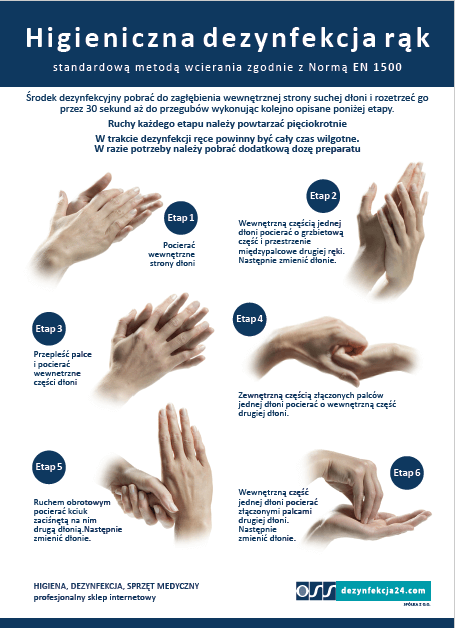 Załącznik nr 3PROCEDURA KOMUNIKOWANIA NA DRODZE NAUCZYCIEL - DYREKTOR, NAUCZYCIEL - RODZIC NA CZAS PANDEMII obowiązująca w Szkole Podstawowe im. Tadeusza Kościuszki w Kłonówku-Kolonii 
w związku z zapobieganiem, przeciwdziałaniem i zwalczaniem COVID-19 Podstawa prawna: • Rozporządzenie Ministra Edukacji Narodowej z dnia 29 kwietnia 2020 r. zmieniające rozporządzenie w sprawie szczególnych rozwiązań w okresie czasowego ograniczenia funkcjonowania jednostek systemu oświaty w związku z zapobieganiem, przeciwdziałaniem i zwalczaniem COVID-19 (Dz. U. z 2020 poz. 80), • wytyczne dla przedszkoli opracowane przez Ministerstwo Edukacji Narodowej wspólnie z Głównym Inspektorem Sanitarnym i Ministrem Zdrowia. Cel procedury: zapewnienie zdrowia i bezpieczeństwa dzieciom/uczniom oraz pracownikom na terenie szkoły w związku z istniejącym zagrożeniem COVID-19 Zakres obowiązywania procedury: procedura dotyczy szybkiej ścieżki komunikowania się nauczyciela z dyrektorem, nauczyciela z rodzicem i rodziców 
z nauczycielem w okresie pandemii koronawirusa COVID- 19 Uczestnicy postępowania: zakres odpowiedzialności: dyrektor, nauczyciele, rodzice dzieci/uczniów. By zorganizować bezpieczne środowisko, potrzebna jest otwarta komunikacja. Sprawna komunikacja z rodzicami w czasach pandemii pomoże szybko zadziałać w sytuacji zagrożenia zdrowia. Najszybszą formą komunikacji nauczyciela z rodzicem i rodziców z nauczycielem lub dyrektorem w okresie pandemii koronawirusa COVID-19 są kontakt telefoniczny lub e-dziennik. 1. Nauczyciele wychowawcy zobowiązani są zwrócić się do rodziców o potwierdzenie aktualności numerów telefonów, adresów zamieszkania, by móc się z nimi skontaktować się w sytuacji koniecznej, tj. stwierdzenia objawów chorobowych u ich dziecka. 2. Nauczyciele wychowawcy ustalają z rodzicami, który z numerów telefonów będzie służyć szybkiej komunikacji z nimi w razie potrzeby. 3. Nauczyciele wychowawcy przekazują rodzicom numer telefonu do szkoły służący szybkiej komunikacji z nauczycielami oraz rodzicami. 4. Nauczyciele wychowawcy udostępniają dyrektorowi szkoły dane o numerach telefonu dotyczących szybkiej komunikacji w formie zestawienia.Załącznik nr 4Procedura mycia i dezynfekcji rąk Zgodnie z normą EN 1500 procedura mycia i dezynfekcji rąk polega na:pobraniu porcji preparatu myjącego dokładnym wtarciu go w wewnętrzną i zewnętrzną część ręki. Czynność ta powinna trwać około 10 sekund;pocieraniu spodu jednej dłoni o drugą dłoń ze splecionymi palcami przez kolejne 5 sekund;podwinięciu palców w obu kończynach i ich sczepieniu. Wcieranie mydła powinno trwać 5 sekund;przesuwaniu końcówkami palców każdej dłoni o wewnętrzną stronę drugiej na zmianę. Trwa to również 5 sekund;myciu kciuka poprzez wykonywanie ruchu obrotowego przeciwną ręką (5 sekund).Cały zabieg zajmie Ci nie więcej niż 30 sekund. To naprawdę niewiele biorąc pod uwagę, że możesz ustrzec się przed przykrymi skutkami chorób. Zawsze używaj ciepłej, bieżącej wody i papierowego ręcznika. Jest to tzw. technika Ayliffe, która popularyzowana jest przez Światową Organizację Zdrowia (WHO).Koniecznie powinno się stosować procedurę mycia i dezynfekcji rąk po:używaniu telefonu i komputera. Dlaczego? Badania dowiodły, że na przedmiotach biurowych jest więcej bakterii niż na desce klozetowej;korzystaniu z toalety,dmuchaniu nosa,kontakcie z osobą chorą,po podróży środkiem komunikacji publicznej,zabawie ze zwierzętami i czyszczeniu np. kuwety kota,sprzątaniu, wyrzucaniu śmieci itp.,po krojeniu, mieleniu surowego mięsa.Obowiązuje zasada, że procedura mycia i dezynfekcji rąk wskazana jest zawsze przed posiłkiem. Chodzi tu zarówno o jego przygotowanie, jak i spożywanie. Podobnie sytuacja wygląda podczas kontaktu z małymi dziećmi oraz z osobami   o obniżonej odporności, których zdrowie trzeba chronić.Załącznik nr 4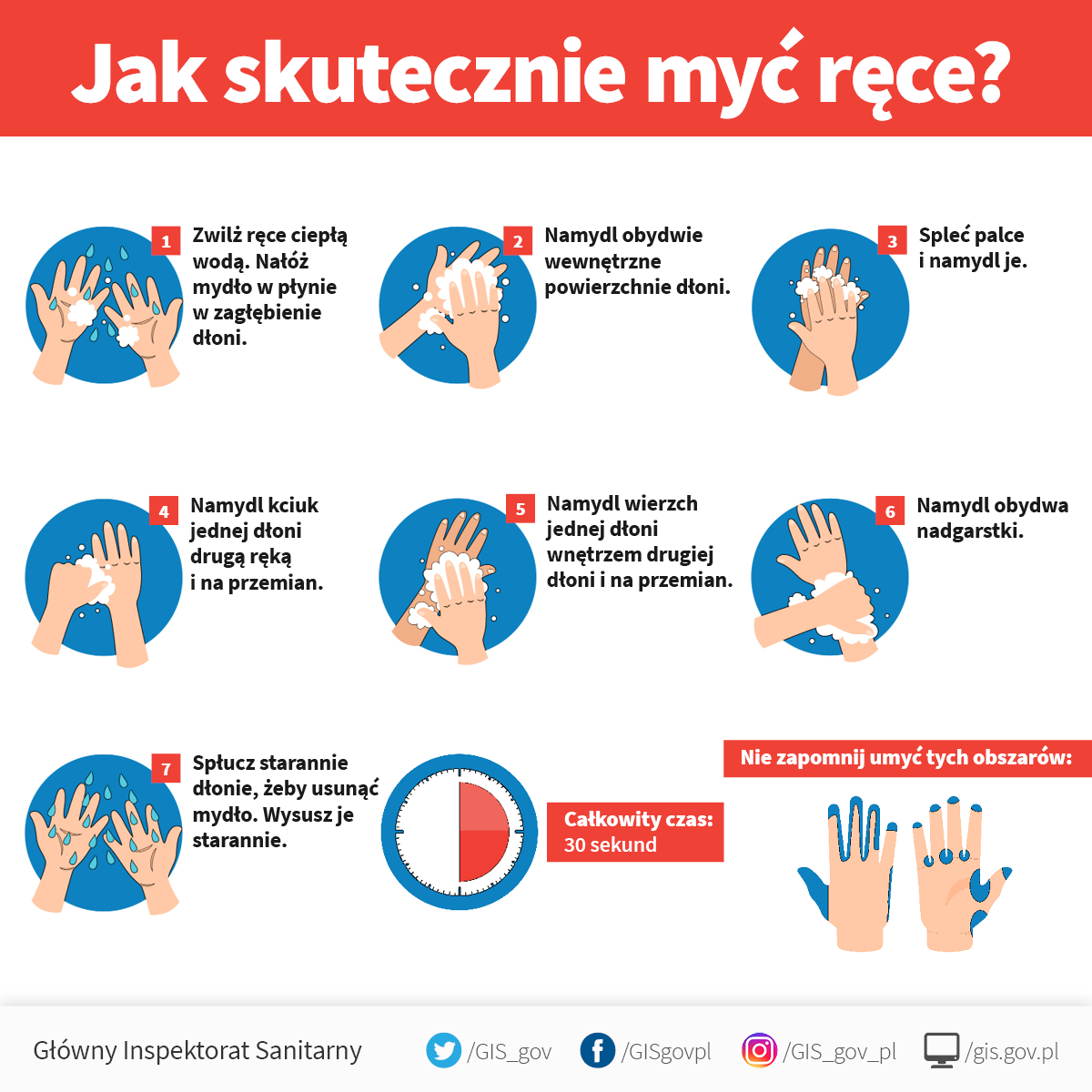 Załącznik nr 5WAŻNE TELEFONY!Działa infolinia Narodowego Funduszu Zdrowia 800 190 590,
gdzie można uzyskać informacje dotyczące postępowania w sytuacji podejrzenia zakażenia nowym koronawirusem.Ministerstwo Zdrowia  tel. 800 190 590RADOM ul. TOCHTERMANA 1  tel.  048 3615344  przekształcono w oddział zakaźny.Załącznik nr  6Procedura zachowania bezpieczeństwa i zasad korzystania z sali gimnastycznej w Publicznej Szkole Podstawowej im. Tadeusza Kościuszki w Kłonówku-Kolonii trakcie epidemii COVID-19Przebywanie w sali gimnastycznej i korzystanie z urządzeń sportowych dozwolone jest tylko w obecności nauczyciela lub instruktora prowadzącego zajęcia. Osoby przebywające w sali są zobowiązane do przestrzegania niniejszego regulaminu, 
a także poleceń nauczyciela prowadzącego zajęcia wychowania fizycznego lub administratora obiektu (dyrektora szkoły).Osoby ćwiczące na czas lekcji wychowania fizycznego są zobowiązane do zdjęcia przedmiotów mogących stanowić przyczynę skaleczenia lub innego uszkodzenia ciała (kolczyki, łańcuszki, pierścionki, zegarki i inne).Przemieszczanie sprzętu i przygotowanie urządzeń do ćwiczeń, odbywa się zgodnie 
z zaleceniami prowadzącego zajęcia, wyłącznie w jego obecności - w sposób bezpieczny 
i zapewniający odpowiednią dbałość o sprzęt.Uczeń odbywający zajęcia może opuścić salę gimnastyczną tylko za wiedzą i zgodą prowadzącego zajęcia.Za bezpieczeństwo ćwiczących odpowiedzialny jest nauczyciel prowadzący zajęcia. Nauczyciel jest zobowiązany do przeszkolenia uczniów za każdym razem kiedy używany jest nowy sprzęt oraz ubezpiecza ich podczas wykonywania ćwiczeń.Nauczyciel zgodnie z wymaganiami programowymi, metodycznymi, swoim doświadczeniem i wiedzą pedagogiczną dostosowuje ćwiczenia do możliwości ćwiczących oraz obowiązkowo wyłącza z zajęć uczniów, których zgłosili dolegliwości zdrowotne.Przed przystąpieniem do zajęć prowadzący sprawdza stan nawierzchni i urządzeń sportowych. Wadliwy sprzęt jest usuwany z sali lub zabezpieczony w sposób uniemożliwiający jego użycie. Niedopuszczalne jest prowadzenie zajęć, jeśli nie jest zapewnione bezpieczeństwo uczniów.Każdy wypadek, kontuzję, skaleczenie należy natychmiast zgłosić prowadzącemu zajęcia lub administratorowi.Każde uszkodzenie sprzętu sportowego należy natychmiast zgłosić nauczycielowi prowadzącemu zajęcia lub administratorowi. Uczniów obowiązuje ubiór sportowy: koszulka, spodenki lub spodnie dresowe. Osoby niećwiczące przebywające na sali zobowiązane są do posiadania obuwia zastępczego.Ćwiczący przebierają się w szatni pozostawiając buty i ubrania w należytym porządku. 
W czasie pobytu osób ćwiczących na sali gimnastycznej szatnia pozostaje zamknięta. Za rzeczy wartościowe pozostawione w szatni nauczyciel prowadzący zajęcia nie ponosi odpowiedzialności. Telefony komórkowe, pieniądze, biżuterię, itp. należy pozostawić 
u nauczyciela prowadzącego zajęcia. W zajęciach sportowych brać udział mogą tylko osoby, które nie wykazują objawów chorobowych ( dotyczy to także prowadzących zajęcia ).Ograniczona liczba osób tzn. max.16 uczniów.Istnieje możliwość korzystania z szatni, która każdorazowo po każdych zajęciach winna być dezynfekowana przez personel sprzątający.Przed wejściem na salę gimnastyczną należy zdezynfekować ręce. Produkty do dezynfekcji zapewnia zarządca obiektu.Do momentu wejścia na salę gimnastyczną należy zakrywać nos i usta.Obowiązek zasłaniania nosa i ust nie dotyczy osób uprawiających sport.W czasie przebywania na sali gimnastycznej w miarę możliwości zaleca się zachowanie dystansu /1,5 m/.Podczas realizacji zajęć, w tym zajęć wychowania fizycznego i sportowych, w których nie można zachować dystansu, należy ograniczyć ćwiczenia i gry kontaktowe. Wszystkie sprzętu użytkowane podczas zajęć winny być dezynfekowane każdorazowo po użyciu. Zarządca obiektu weryfikuje liczbę osób znajdująca się na terenie obiektu.Zarządca obiektu ma obowiązek zapewnić 10 minutowe przerwy między wchodzącymi 
i wychodzącymi grupami.Zaleca się bieżące śledzenie informacji Głównego Inspektora Sanitarnego i Ministra Zdrowia, dostępnych na stronach gov.pl, a także obowiązujących przepisów prawa.Załącznik nr 7Procedura zachowania bezpieczeństwa i zasad korzystania z szatni 
w Publicznej Szkole Podstawowej im. Tadeusza Kościuszki 
w Kłonówku -Kolonii na czas pandemii COVID-19Podczas ustalania bezpiecznych zasad korzystania z szatni, zostało udostępnione dodatkowe pomieszczenie dla dzieci oddziału przedszkolnego. Przy wejściu do szatni znajduje się  środek do dezynfekcji rąk . Uczniowie poszczególnych grup korzystają z wyznaczonych dla nich szatni, po których się nie przemieszczają.
 Z szatni szkolnej korzystają wyłącznie uczniowie szkoły podczas trwania zajęć lekcyjnych zgodnie z  ustalonym planem zajęć dydaktycznych i opiekuńczych.Uczniowie pozostawiają okrycie wierzchnie i obuwie w wyznaczonych miejscach  zachowując odległość. Wszystkich uczniów obowiązuje zmiana obuwia.Uczniowie w szatni przebywają jedynie w celu pozostawienia odzieży wierzchniej
i obuwia. Po dokonaniu tych czynności niezwłocznie opuszczają szatnię. Niedozwolone jest przebywanie w szatni podczas lekcji i przerw śródlekcyjnych.Uczniowie mają obowiązek kulturalnego i bezpiecznego zachowywania się w szatni, zachowania spokoju i porządku, poszanowania cudzej własności oraz bezwzględnego podporządkowania się poleceniom nauczycieli i pracowników szkoły.W trakcie zajęć lekcyjnych schodzenie do szatni jest zabronione za wyjątkiem sytuacji szczególnych, np. zwolnienie ucznia z części zajęć przez rodzica, wyjścia na konkursy, zawody pozaszkolne, itp. Wówczas wydanie rzeczy uczniowi odbywa się tylko w obecności nauczyciela lub pracownika szkoły.W szatni nie wolno pozostawiać wartościowych przedmiotów (dokumentów, portfeli, telefonów komórkowych, kluczy itp.). Szkoła nie ponosi odpowiedzialności za pozostawione dokumenty i przedmioty inne niż okrycie i obuwie. Szkoła nie ponosi żadnej odpowiedzialności za pozostawione w szatni rzeczy po zakończonych przez uczniów zajęciach dydaktycznych lub opiekuńczych.Uczniowi nie wolno przemieszczać się po szatni. Po zakończeniu lekcji uczniowie klas  udają się do szatni pod opieką nauczyciela, z którym mają ostatnią lekcję w tym dniu. Nauczyciel ma obowiązek dopilnowania uczniów podczas opuszczania szatni.Uczniowie – po trzy osoby – wchodzą do szatni i zabierają z niej tylko swoje rzeczy. Nauczyciel ma obowiązek dopilnowania uczniów podczas opuszczania szatni.Każdy  uczeń  zobowiązany jest do   przestrzegania i stosowania zapisów   niniejszego regulaminu. Wobec ucznia łamiącego zasady określone w regulaminie, będą wyciągane konsekwencje, co skutkować będzie obniżeniem oceny zachowania.Wszelkiego rodzaju uwagi i spostrzeżenia dotyczące nieprawidłowości zaistniałych            w szatni uczeń powinien niezwłocznie zgłaszać nauczycielowi, wychowawcy bądź pracownikowi obsługi.Niepodporządkowanie się zasadom określonym w niniejszym regulaminie ma wpływ na ocenę zachowania.Rodzicom odprowadzającym dzieci do szkoły nie wolno przebywać w szatni.Sprawy nieobjęte regulaminem będą indywidualnie rozpatrywane przez Dyrektora szkoły.Załącznik  nr  8Procedura zachowania bezpieczeństwa i zasad korzystania z boiska szkolnego 
w Publicznej Szkole Podstawowej im. Tadeusza Kościuszki
w  Kłonówku –Kolonii w  trakcie epidemii COVID-19Każda osoba korzystająca z boiska obowiązana jest do zapoznania się z niniejszym regulaminem.Na boisku szkolnym mogą przebywać wyłącznie uczniowie Publicznej Szkoły Podstawowej w Kłonówku –Kolonii pod opieką nauczyciela.Za rzeczy pozostawione na terenie boiska administrator nie odpowiada.Warunkiem korzystania z boiska jest posiadanie odpowiedniego stroju i obuwia sportowego.Korzystający z obiektu zobowiązani są wchodząc i wychodząc do dezynfekowania dłoni, korzystając z ogólnodostępnego dozownika płynów do dezynfekcji,Podczas korzystania z boiska i pozostałej części obiektu obowiązuje zachowanie bezpiecznego dystansu między korzystającymi z obiektu – minimum 1,5 metra,Na terenie obiektu obowiązuje nakaz zasłaniania ust i nosa – nie dotyczy osób przebywających na płycie boiskaUżytkownicy za umyślne spowodowanie zniszczeń na terenie boiska odpowiadająca nie materialnie.Korzystający z obiektu są zobowiązani do przestrzegania niniejszego regulaminu, 
a w szczególności stosowanie się do poleceń pracowników szkoły.W razie naruszenia powyższego regulaminu oraz pozostałych obostrzeń związanych 
z pandemią COVID 19 administrator ma prawo usunąć korzystającego lub całą grupę korzystających z terenu obiektu, w skrajnych przypadkach zostanie wezwana Policja.Załącznik nr 9Instrukcja prawidłowego zakładania i ściągania maski ochronnej:Przed użyciem maseczki dokładnie umyj lub zdezynfekuj ręce.Przyłóż maseczkę starannie do twarzy w okolicy ust i nosa i rozłóż ją tak, by dobrze przywierała (bez żadnych szczelin pomiędzy twarzą a maską).Nigdy nie dotykaj maseczki w trakcie jej noszenia. Jeśli ci się to zdarzy, dokładnie umyj lub zdezynfekuj ręce.Wymień maseczkę higieniczną na nową, kiedy stanie się wilgotna.Nigdy nie używaj ponownie maseczki ochronnej jednorazowego użytku.Jeśli chcesz zdjąć maseczkę, to bez dotykania przedniej części chwyć za wiązanie z tyłu i je rozwiąż (jeśli maska zaczepiana jest na uszy, to zacznij po kolei zdejmować każde łączenie).Po zdjęciu jednorazowej maseczki od razu umieść ją w koszu na śmieci z zamykaną klapą.Na koniec zadbaj o higienę rąk, umyj je i zdezynfekuj.Źródło: WHO.Źródło: Główny Inspektor Sanitarny.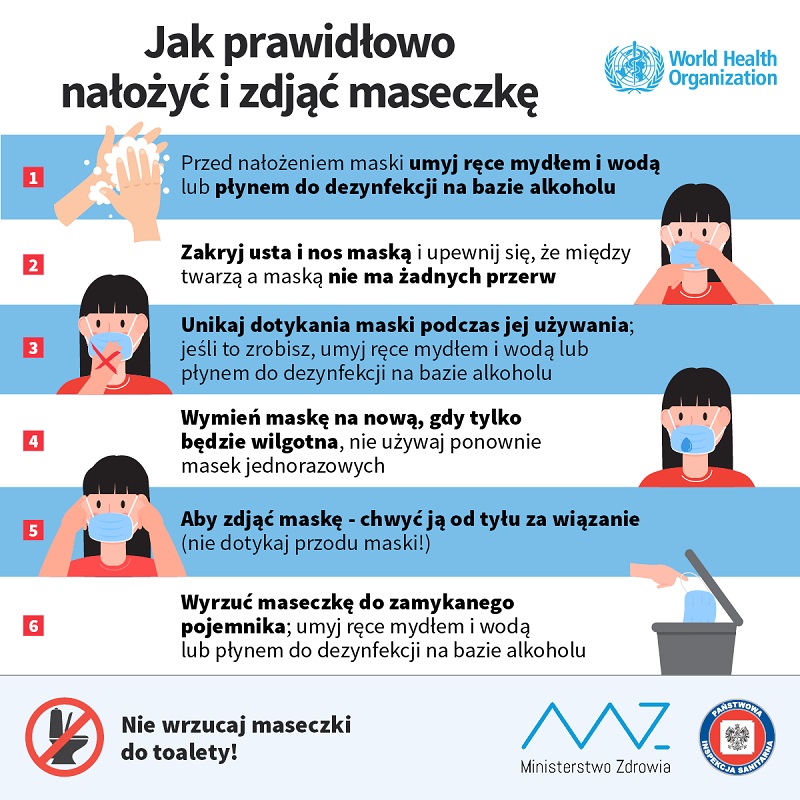 Zasady noszenia rękawiczek jednorazowychNa powierzchni rękawiczek mogą znajdować się drobnoustroje, dlatego pamiętaj, aby w trakcie ich noszenia  nie dotykać twarzy, a w szczególności oczu, nosa i ust. Nie należy również dotykać własnych rzeczy, jak np. telefon.Zdejmując rękawiczki, zachowaj ostrożność i zrób to w prawidłowy sposób, zgodnie z instrukcją zamieszczoną poniżej. Jest to bardzo ważne, przede wszystkim dlatego, aby nie przenieść drobnoustrojów znajdujących się na brudnych rękawiczkach na dłonie.Zaraz po zdjęciu rękawiczek, wyrzuć je do kosza i dokładnie umyj lub zdezynfekuj ręce preparatem zawierającym min. 60 proc. alkoholu.Pamiętaj, nie używaj ponownie użytych rękawiczek jednorazowych (jak sama nazwa wskazuje – są jednorazowe.Załącznik nr 10 Harmonogram pracowników wyznaczonych do sprawowania opieki 
nad dzieckiem z podejrzeniem koronawirusaW przypadku nieobecności wyznaczonej wyżej osoby  opiekę nad dzieckiem sprawuje wychowawca lub nauczyciel, z którym dziecko ma lekcję. Załącznik nr 11 Karta monitorowania codziennych prac porządkowychPOMIESZCZENIE/ .............................................................DATACzystość pomieszczenia- sprzątanieCzystość pomieszczenia- sprzątanieDezynfekcja powierzchni dotykowych (poręcze, klamki, powierzchnie płaskie, w tym blaty, włączniki itp.)Dezynfekcja użytego na zajęciach sprzętuDezynfekcja powierzchni dotykowych (poręcze, klamki, powierzchnie płaskie, w tym blaty, włączniki itp.)Dezynfekcja użytego na zajęciach sprzętuDATAgodzinaczytelny podpisgodzinaczytelny podpisDzień tygodniaGodziny OpiekunPoniedziałek10:00- 14:00Kamila MarchewkaWtorekj.w.j.w.Środa9:00-11:0012:00- 13:00j.w.Justyna  DrabikCzwartek8:00 – 14:00Anna  ZielińskaPiątek8:00 – 14:00Pracownik  obsługi:Alicja Kiraga – wrzesień, listopad, styczeń, marzec, maj,Elżbieta Utkowska – październik, grudzień, luty, kwiecień, czerwiec;DATACzystość pomieszczenia- sprzątanieCzystość pomieszczenia- sprzątanieDezynfekcja powierzchni dotykowych (poręcze, klamki, powierzchnie płaskie, w tym blaty, włączniki itp.)Dezynfekcja użytego na zajęciach sprzętuDezynfekcja powierzchni dotykowych (poręcze, klamki, powierzchnie płaskie, w tym blaty, włączniki itp.)Dezynfekcja użytego na zajęciach sprzętuDATAgodzinaczytelny podpisgodzinaczytelny podpis